Registration Form                                                                                                                           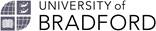 28th Northern Cardiovascular Research Group Meeting University of Bradford, 7th April 2020Title:			Full name: University:						 Research Position:Email Address:  Abstract: (Optional. Maximum 250 words, excluding title and list of authors. Please highlight lead presenter)Oral and poster presentations will be chosen from submitted abstracts. Please indicate your preference:Oral                                        Poster       The subsidised conference meal will be held at The Great Victoria Hotel Bradford and will include a 3 course dinner for £10. Payment can be made by cash or cheque (made payable to University of Bradford) in advance or on the day.                                                                 Please check box if you would like to attend:              Please Select your menu options (1 option per course)StarterSoup of the day with crusty bread……………………………………………………………………………….. Ham hock terrine, homemade piccalilli & toasted brioche…………………………………………... MainsRoast pork loin, root vegetable medley, sautéed new potatoes & apple jus………………... Poppy seeded cod loin, vegetable julienne, rosti potato with tomato coulis………………… Mushroom & stilton wellington served with parsley cream sauce (V)…………………………..                                                                 (please tick here if vegan option required)……….……………DessertsBanoffee cheesecake with butterscotch sauce…………………………………………………………….. Chocolate tart with fresh whipped cream & berry compote………………………………………... Please state if you have any dietary requirements that are not catered for in the above menu:Additionally, should delegates require accommodation, the Great Victoria Hotel is offering discounted rates (please mention that you are attending the Northern Cardiovascular Research Group Conference).For a standard double or twin room, incl. breakfast: £68.00For an executive double room, incl. breakfast: £85.00 For a junior penthouse suit, incl. breakfast: £100.00 For the penthouse suit, incl. breakfast: £150.00 Terms and ConditionsYour privacy is important to us. As a result of a change in UK law, we now need your consent to how we use your personal information. This form collects your name, University/Institute and email address so that we may include it in the conference programme. This will be distributed to all conference attendees and sponsors.  As a result of the “General Data Protection Regulation” GDPR and the Privacy and Electronic Communications Regulations (PECR) we need your consent to comply. Please mark a cross in the box below to indicate your consent.I consent to having my details via this form for inclusion in the NCRG conference programme   Please return completed registration forms to Dr. Matthew Hardy (m.e.l.hardy@bradford.ac.uk) by 11:59pm Sunday 1st March 2020.